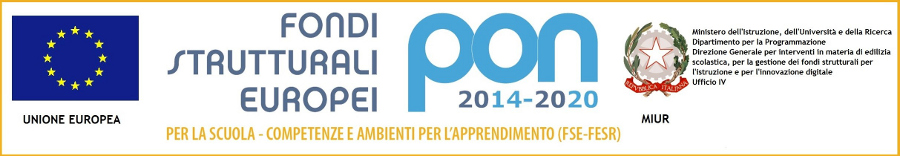 ISTITUTO COMPRENSIVO N. 19 BOLOGNACodice Meccanografico: BOIC87800G   Codice Fiscale: 91357350379Sede legale: Via d'Azeglio n. 82, 40123 Bologna Tel. 051/584082 - 051/330374 - Fax 051/6449146e-mail: segreteria@ic19bologna.gov.it - boic87800g@istruzione.it - PEC: boic87800g@pec.istruzione.itSito web: www.ic19bologna.gov.itCodice Univoco per la fatturazione elettronica: UF8F2Z - IBAN IT59C0760102400001015678863Scuola dell’Infanzia e Primaria “I.O.R.”, via G. C. Pupilli n. 1, 40136 Bologna - Tel. 051/6366132Scuola Primaria “Adele Cremonini-Ongaro”, Via Bellombra n. 28, 40136 Bologna - Tel./Fax 051/585828Scuola Primaria “Mario Longhena”, Via di Casaglia n. 39, 40135 Bologna - Tel./Fax 051/6143644Scuola Secondaria di I grado “Lavinia Fontana”, Via D'Azeglio n. 82, 40123 Bologna - Tel. 051/582283 Fax 051/582428Prot. n. 8127/C14	Bologna, 19 settembre 2017IL DIRIGENTE SCOLASTICOVISTI      la determina  avvio procedura per il reclutamento di un esperto Psicologo per                                                                                                                                                                                          “attività laboratoriali di ascolto psicologico”, A.S. 2017/2018 e                 il bando di Selezione per l’attività di consulenza psicologica rivolta agli studenti e    al      personale A.S 2017/2018 Cig: ZD02019422  Prot. n. 7387/C14 del 27/09/2017, pubblicato sul sito di questo I.C CONSIDERATO che la scrivente non può presiedere alla Commissione Tecnica, per impegni                istituzionali, fissata per il 13/10/2017 alle ore 11.00, vedasi Art. 10 del Bando sopra citato, la medesima èRINVIATAal giorno 14/10/2017 alle ore 9.30 presso l’Ufficio di questa Dirigenza. La presente comunicazione è pubblicata sul sito di questo I.C. e verrà notificata ai membri interessati Il Dirigente ScolasticoProf.ssa Giovanna FacillaFirma autografa sostituita a mezzo stampa ai sensi eper gli effetti dell’art. 3, c. 2 D.Lgs n. 39/93